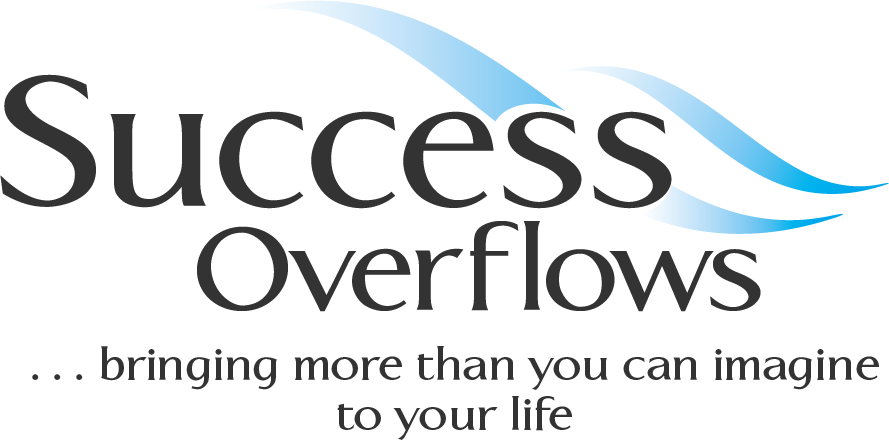 CLIENT INFORMATION FORM TODAY’S DATE: _______________NAME: __________________________________  DOB:________________ AGE: _____   SEX:  Male   FemaleADDRESS: ________________________________ CITY: __________________ STATE: _____  ZIP: __________CELL PHONE: (_____) _______________________ HOME or WORK PHONE: (_____) _____________________ EMAIL: ________________________________________________ CIRCLE ONE:  Married  /  Single  /  DivorcedOCCUPATION: _____________________________________________________________________________IN CASE OF EMERGENCY CONTACT: NAME_________________________________PHONE (____) __________WHOM MAY WE THANK FOR REFERRING YOU:___________________________________________________PLEASE EXPLAIN REASONS FOR APPOINTMENT: ___________________________________________________ ____________________________________________________________________________________________________________________________________________________________________________________HOW LONG HAVE YOU BEEN EXPERIENCING THIS ISSUE: ____________________________________________DO YOU KNOW THE SOURCE OR CAUSE OF ISSUE (yes or no) IF SO, PLEASE EXPLAIN: _____________________ __________________________________________________________________________________________ WHAT SYMPTOMS ARE YOU EXPERIENCING WITH THIS ISSUE: _______________________________________________________________________________________________________________________________LIST ANY PHYSICAL ISSUES YOU ARE EXPERIENCING (whether or not they relate to the current issue):________________________________________________________________________________________________IF EXPERIENCING PHYSICAL PAIN, RATE ON A SCALE OF 1- 10?  (circle)   1   2   3   4   5   6   7   8   9   10 IF EXPERIENCING EMOTIONAL UPSET, RATE ON A SCALE OF 1-10?          1   2   3   4   5   6   7   8   9   10 HAVE YOU SOUGHT MEDICAL/PROFESSIONAL/HOLISTIC ASSISTANCE WITH THIS ISSUE BEFORE? (yes or no) IF YES, WHAT TYPE OF THERAPY AND HOW WAS YOUR EXPERIENCE?_____________________________________________________________________________________________________________________________________________________________________________________________________________________LIST MEDICATIONS, SUPPLEMENTS AND/OR VITAMINS ______________________________________________________________________________________________________________________________________________________________________________________________________________________________PLEASE EXPLAIN WHAT YOU WOULD LIKE TO ACHIEVE FROM THIS APPOINTMENT:______________________________________________________________________________________________________________________________________________________________________________________________________________________________________________________________________________I GIVE MYSELF PERMISSION TO LET GO OF ANY PHYSICAL, MENTAL, AND EMOTIONAL ISSUES THAT KEEPS ME FROM LIVING THE LIFE THAT I DESERVE. SIGN HERE: ____________________________________________________ DATE: ______________________We appreciate the opportunity to discuss your problems and concerns. We wish to make it clear that our intent is not to diagnose or prescribe, but to offer recommendations and information to help you establish a healthy order in your life. If you seek medical advice, please consult a medical practitioner. If you are seeking ways to take responsibility for your own health and wellbeing, we are happy to be of assistance.SIGNATURE: ___________________________________DATE: _________________CONFIDENTIALITY:Our session and client files are confidential. We may use your story (without your name) for teaching or referral purposes, while maintaining confidentiality. You are welcome to spread the word about Emotional Healing Therapy and the good results you receive from it.We may also mail or email you updated information about Success Overflows.(Initial below if you prefer no mail or emails sent to you.)I understand that my Emotional Healing Therapy sessions are confidential, as well as my personal information.Signature: _________________________ Print Name: ________________________Email: _________________________________________Date: _________________Please initial here if you prefer no mail or emails from Success Overflows: ______